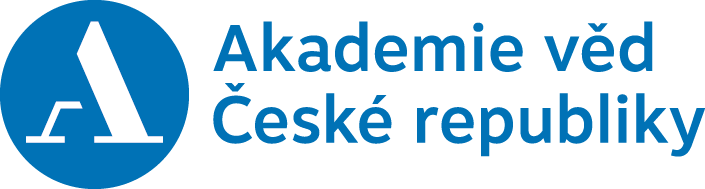 KOMISE PRO ŽIVOTNÍ PROSTŘEDÍAKADEMIE VĚD ČRsi Vás dovoluje pozvat naodborný pracovní webinářKLIMATICKÁ ZMĚNA: ROLE MĚSTstředa 11. listopadu 202013:00–16:00 hod. Webinář se uskuteční online https://cesnet.zoom.us/j/95429061774?pwd=RmN3N013eThxMlhWUkVIUEJiS3E1dz09ID: 954 2906 1774; heslo: 809103Ve městech v současné době žije více než polovina světové populace a vzniká v nich více než 70 % emisí skleníkových plynů. Zároveň jsou města zvláště zranitelná vůči projevům změny klimatu. Z pohledu tvorby a prosazování klimatické politiky jsou hlavními aktéry státy, ale i velká města mají různé možnosti ovlivnit, nakolik ke změně klimatu samy přispívají a zda a jak se na změny klimatu připravují vhodnou adaptační strategií. Tyto možnosti a dosavadní zkušenosti budou na webináři prezentovány.PROGRAM 13:00	Úvod: Role měst v klimatické politice a klimatickém právuHana Müllerová, Centrum pro klimatické právo a udržitelnost Ústavu státu a práva AV ČR13:15	Města jako aktéři ochrany klimatu: Evropská iniciativa Mayors Adapt a zapojení PrahyTereza Líbová, Odbor ochrany prostředí – Oddělení udržitelné energetiky Magistrátu hl. m. Prahy13:40	Komplikovanost reakcí na klimatickou změnu na úrovni měst (sociologický pohled)Slavomíra Ferenčuhová, Sociologický ústav AV ČR 14:05	Mikroklimatické modely a možnosti jejich využití při komplexním hodnocení adaptačních opatření ve městech Jan Geletič, Ústav informatiky AV ČR 14:30	Města a změna klimatu: Co jsme se naučili za 8 let v praxi 	Viktor Třebický a Miroslav Lupač, CI2, o. p. s.14:55	Udržitelná mobilita ve městech – jaká opatření (ne)zavádět 	Michal Lehečka, AutoMat15:20 	Diskuse 16:00	Závěr Těšíme se na vaši účast!MUDr. Radim Šrám, DrSc. předseda Komise pro životní prostředí AV ČR(tel.: 241 062 596, e-mail: radim.sram@iem.cas.cz)Vyřizuje: Irena Vítková, Odbor akademických médií SSČ AV ČR, tel.: 775 269 169, e-mail: vitkova@ssc.cas.cz 